Муниципальное бюджетное общеобразовательное учреждение «Никаноровская средняя общеобразовательная школа»Губкинского района Белгородской области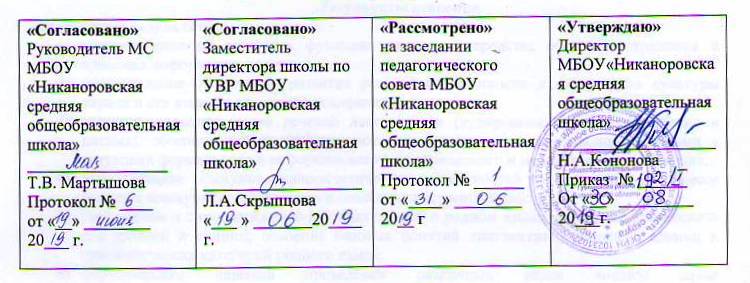 Рабочая программаУчебный предмет  литератураУровень базовыйКлассы 5-9 (ФГОС)Учителя Абрамова Н.А., Мелкумян Л.Н.Год составления 2019Рабочая программа по предмету «Литература» на уровень основного общего образования (5 – 9 классы)базового уровня МБОУ  «Никаноровская средняя общеобразовательная школа»  разработана в соответствии с: -Федеральным государственным образовательным стандартом основного общего образования - Концепции преподавания учебного предмета «Обществознание» в образовательных организациях Российской Федерации, реализующих основные общеобразовательные программы- Примерной основнойобразовательной программы основного общего образованияПрограмма предусматривает использование в образовательном процессе учебно-методического комплекса (УМК) «Литература», авторы – составители Г.С.Меркин, С.А.Зинин, М., «Русское слово», который создан в соответствии с требованиями Федерального государственного образовательного стандарта основного общего образования и нацелен на реализацию требований Примерной основной общеобразовательной программы основного общего образования.Планируемые результаты освоения учебного предметаЛичностные результаты обучения:формировать понимание важности процесса обучения;формировать мотивацию школьников к процессу изучения литературы как одного из учебных предметов, необходимых для самопознания, своего дальнейшего развития и успешного обучения;формировать понимание значимости литературы как явления национальной и мировой культуры, важного средства сохранения и передачи нравственных ценностей и традиций;формировать уважение к литературе народов многонациональной России;формировать в процессе чтения нравственно развитую личность, любящую свою семью, свою Родину, обладающую высокой культурой общения;совершенствовать ценностно-смысловые представления о человеке и мире в процессе чтения;развивать потребности в самопознании и самосовершенствовании в процессе чтения и характеристики (анализа) текста;формировать в процессе чтения основы гражданской идентичности;формировать готовность к получению новых знаний, их применению и преобразованию;развивать эстетические чувства и художественный вкус на основе знакомства с отечественной и мировой литературойразвивать морально-этические представления, доброжелательность и эмоционально-нравственную отзывчивость, понимание и сопереживание чувствам других людей;развивать личную ответственность за свои поступки в процессе чтения и при сопоставлении образов и персонажей из прочитанного произведения с собственным опытом;развивать и углублять восприятие литературы как особого вида искусства, умение соотносить его с другими видами искусства.Метапредметные результаты обучения:формировать способности принимать и сохранять цели и задачи учебной деятельности, поиска средств ее осуществления в процессе чтения и изучения литературного произведения;формировать умения по освоению способов решения поисковых и творческих задач в процессе учебной деятельности при изучении курса литературы;формировать умения планировать, контролировать и оценивать учебные действия в соответствии с поставленной задачей и условиями ее реализации; определять наиболее эффективные способы достижения результата;формировать умения понимать причины успеха/неуспе-ха учебной деятельности и способности конструктивно действовать даже в ситуациях неуспеха;развивать умение осваивать разнообразные формы познавательной и личностной рефлексии;формировать умение активно использовать речевые средства и средства информационных и коммуникационных технологий для решения коммуникативных и познавательных задач;формировать умение использовать различные способы поиска (в справочных источниках и открытом учебном информационном пространстве сети Интернет) в соответствии с коммуникативными и познавательными задачами и технологиями учебного предмета «Литература»;развивать умения осознанно строить речевое высказывание в соответствии с задачами коммуникации и составлять тексты в устной и письменной формах;совершенствовать владение логическими действиями сравнения (персонажей, групп персонажей, двух или нескольких произведений), умениями устанавливать аналогии и при-чинно-следственные связи, строить рассуждения в процессе характеристики текста;развивать готовность слушать собеседника и вести диалог, готовность признавать возможность существования различных точек зрения и права каждого иметь свою; излагать свое мнение и аргументировать свою точку зрения и оценку событий при чтении и обсуждении художественных произведений;формировать умение определять общую цель и пути ее достижения, умение договариваться о распределении функций и ролей в совместной деятельности; осуществлять взаимный контроль в совместной деятельности, адекватно оценивать собственное поведение и поведение окружающих;формировать готовность конструктивно разрешать конфликты посредством учета интересов сторон и сотрудничества;формировать готовность к самостоятельному планированию и осуществлению учебной деятельности, построению индивидуальной образовательной траекторииразвивать умение овладевать сведениями о сущности и особенностях объектов, процессов и явлений действительности (природных, социальных, культурных, технических и др.) в соответствии с содержанием изучаемых произведений;совершенствовать владение базовыми предметными и межпредметными понятиями, отражающими существенные связи и отношения внутри литературных текстов, между литературными текстами и другими видами искусств (музыка, живопись, театр, кино);развивать интерес к исследовательской и проектной деятельности в процессе изучения курса, в том числе для реализации личных притязаний и потребностей.Предметные результаты обучения:воспитывать творческую личность путем приобщения к литературе как искусству слова;совершенствовать умения читать правильно и осознанно, вслух и про себя; пересказывать текст различными способами (полный, выборочный, краткий);способствовать совершенствованию читательского опыта;—	совершенствовать мотивации к систематическому, системному, инициативному, в том числе досуговому, чтению;—	совершенствовать умения пользоваться библиотечными фондами (нахождение нужной книги по теме урока; для досугового чтения; для выполнения творческих работ и т.д.);—	развивать интерес к творчеству;развивать умение характеризовать художественные и научно-популярные тексты;развивать навыки характеристики (в 5—6 классах) и анализа (в 7—9 классах) текстов различных стилей и жанров в соответствии с целями и задачами на уроках литературы различных типов;развивать умения пользоваться монологической, диалогической, устной и письменной речью; составлять отзыв о прочитанном, краткую аннотацию о книге; создавать творческие работы различных типов и жанров;формировать умения нахождения родовых и жанровых особенностей различных видов текстов      - формировать умения по применению литературоведческих понятий для характеристики (анализа) текста или нескольких произведений.Содержание программы учебного предмета5классВведениеКнига — твой друг. Книга и ее роль в духовной жизни человека и общества (родина, край, искусство, нравственная память). Литература как искусство слова. Писатель — книга — читатель. Книга художественная и учебная.Особенности работы с учебной хрестоматией (сведения о писателях, художественные произведения, вопросы и задания, статьи, справочный аппарат, иллюстрации и т. д.).ИзмифологииРассказ о мифе и мифологии. Миф — своеобразная форма мироощущения древнего человека, стремление к познанию мира. Миф как явление эстетическое. Основные категории мифов. Возникновение мифов. Мифологические герои и персонажи.Античный миф: происхождение мира и богов: «Рождение Зевса», «Олимп». Представления древних греков о сотворении Вселенной, богов и героев. Гомер. «Одиссея» («Одиссей на острове циклопов. Полифем»). Рассказ о Гомере. Сюжет мифа. Образы Одиссея и Полифема.Теория литературы: миф, легенда, предание; мифологический сюжет; мифологический герой; мифологический персонаж.Развитие речи: подбор ключевых слов и словосочетаний, различные виды пересказа, словесное рисование, выборочное чтение отдельных эпизодов и их пересказ.Связь с другими искусствами: гомеровские сюжеты в изобразительном искусстве и книжной графике.Краеведение: легенды, мифы и предания в регионе.Возможные виды внеурочной деятельности: час поэзии (или вечер одного стихотворения) — чтение наизусть стихотворений из античной поэзии.ИзустногонародноготворчестваИстоки устного народного творчества, его основные виды.Сказки. Волшебная сказка: «Царевна-лягушка». Сюжет в волшебной сказке: зачин, важное событие, преодоление препятствий, поединок со злой силой, победа, возвращение, преодоление препятствий, счастливый финал. Сказочные образы. Нравственная проблематика сказки: добрая и злая сила в сказках. Бытовая сказка: «Чего на свете не бывает». Отличие бытовой сказки от волшебной. Сюжеты и реальная основа бытовых сказок. Своеобразие лексики в сказках. Сказка и миф: сходства и различия. Сказки народов России. «Падчерица».Теория литературы: загадки, пословицы, поговорки (развитие представлений); антитеза, антонимы, иносказание. Сказка Типы сказок (о животных, волшебные, бытовые). Особенности сказок (присказка, зачин, повтор, концовка, постоянные эпитеты, сравнения и пр.). Сказочный персонаж. Типы сказочных персонажей. Образы животных, образ-пейзаж.Развитие речи: работа со словарями, составление словарной статьи; сказывание сказки; сочинение собственной сказки.Связь с другими искусствами: работа с иллюстрациями книжная выставка, кинофильмы и мультипликации по мотива сказочных сюжетов.Краеведение: сказки и другие жанры фольклора в регионе.Возможные виды внеурочной деятельности: вечер сказок фольклорный праздник, предметная неделя и др. Из древнерусской литературыСоздание первичных представлений о древнерусской литературе.Из «Повести временных лет» («Расселение славян», «Кий, Щек и Хорив», «Дань хазарам»). История: исторические события, факты жизни государства и отдельных князей и их отражение в древнерусской литературе (право на вымысел у древнерусского автора); нравственная позиция автора в произведения древнерусской литературы.Теория литературы: начальное понятие о древнерусской литературе; летопись.Развитие речи: пересказ текстов древнерусской литературы.Связь с другими искусствами: работа с иллюстрациями.Краеведение: родной край в произведениях древнерусской литературы.Басни народов мираЭзоп. Краткие сведения о баснописце. Басня «Ворон и Лисица»-Раскрытие характеров персонажей в баснях: ум, хитрость, сообразительность, глупость, жадность; элементы дидактизма в басне.Теория литературы: басня, притча, эзопов язык.Развитие речи: выразительное чтение, письменный ответ на вопрос.Связь с другими искусствами: работа с иллюстрациями, рисунки учащихся.Русская басняРусские басни. Русские баснописцы XVIII века. Нравственная проблематика басен, злободневность. Пороки, недостатки, ум, глупость, хитрость, невежество, самонадеянность; просвещение и невежество — основные темы басен. Русская басня в XX веке.В.К. Тредиаковский. Краткие сведения о писателе. Басня«Ворон и Лиса».А.П. Сумароков. Краткие сведения о писателе. Басня «Ворона и Лиса».И.А. Крылов. Краткие сведения о писателе. Детство. Отношение к книге. Басни: «Ворона и Лисица», «Демьянова уха», «Волк на псарне», «Свинья под Дубом» и др. по выбору. Тематика басен И.А. Крылова. Сатирическое и нравоучительное в басне. Образный мир басен И.А. Крылова.С.В. Михалков. Басни: «Грибы», «Зеркало». Тематика, проблематика.Теория литературы: басенный сюжет; мораль, аллегория, сравнение, гипербола.Развитие речи: различные типы чтения (в том числе чтение наизусть, конкурс на лучшее чтение, чтение по ролям); инсценирование басни.Связь с другими искусствами: работа с иллюстрациями мультипликации басен И.А. Крылова.Краеведение: заочная экскурсия («У памятника И.А. Крылову»); сбор материалов о баснописцах региона.Возможные виды внеурочной деятельности: «В литературной гостиной» — конкурс на лучшую инсценировку басни; устный журнал «Дедушка Крылов».Из литературыXIXвекаА.С. ПУШКИНКраткие сведения о детстве и детских впечатлениях поэта Пушкин и книга. А.С. Пушкин и няня Арина Родионовна. Стихотворение «Няне». Образы природы в стихотворениях поэт «Зимняя дорога». «Сказка о мертвой царевне и о семи богатырях». «Пушкинская сказка — прямая наследница народной». Гуманистическая направленность пушкинской сказки. Герои и персонажи в «Сказке...». Литературная сказка и ее отличия от фольклорной; добро и зло в сказке А.С. Пушкина чувство благодарности; верность, преданность, зависть, подлость; отношение автора к героям. Поэма «Руслан и Людмила» (отрывок). Сказочные элементы. Богатство выразительных средств.Теория литературы: первое представление о пейзажной лирике; риторическое обращение; фольклорные элементы.Развитие речи: выразительное чтение, в том числе наизусть; письменный ответ на вопрос; рассказ о герое; словесно рисование.Связь с другими искусствами: работа с иллюстрациям портреты поэта. Кинематографические и музыкальные произведения на сюжеты сказок А.С. Пушкина.Краеведение: литературная викторина («Пушкинские места в Москве и Петербурге»).Возможные формы внеурочной деятельности: конкурс на лучшее знание сказок А.С. Пушкина, вечер пушкинской сказкиМ.Ю. ЛЕРМОНТОВКраткие сведения о детских годах писателя. Стихотворение «Бородино». История создания стихотворения. Бородинская битва и русский солдат в изображении М.Ю. Лермонтова. Художественное богатство стихотворения. История и литература; любовь к родине, верность долгу.Теория литературы: эпитет, сравнение, метафора (развитие представлений о тропах); звукопись.Развитие речи: выразительное чтение наизусть, письменный ответ на вопрос учителя, творческая работа «На Бородинском поле», составление кадров кинофильма (мультфильма).Связь с другими искусствами: портрет, работа с иллюстрациями, в том числе с материалами о Бородинской панораме вМоскве.Краеведение: литературная игра «Что? Где? Когда?» или викторина («Тарханы — Москва»; «На поле Бородина»).Н.В. ГОГОЛЬКраткие сведения о писателе. Малороссия в жизни и судьбе Н.В. Гоголя. Повесть «Ночь перед Рождеством». Отражение в повести славянских преданий и легенд; образы и события повести. Суеверие, злая сила, зло и добро в повести.Теория литературы: мифологические и фольклорные мотивы в художественном произведении; фантастика; сюжет; художественная деталь, портрет, речевая характеристика.Развитие речи: краткий выборочный пересказ, подбор материала для изложения с творческим заданием, формулировка учащимися вопросов для творческой работы, словесное рисование.Связь с другими искусствами: выставка «Различные издания повести Н.В. Гоголя».Краеведение: литературная викторина «На родине Н.В. Гоголя ».Возможные виды внеурочной деятельности: написание сценария, инсценирование фрагментов повести. И.С. ТУРГЕНЕВДетские впечатления И.С. Тургенева. Спасское-Лутовиново в представлениях и творческой биографии писателя. Рассказ«Муму» и стихотворение в прозе «Воробей». Современники  о рассказе «Муму». Образы центральные и второстепенные; образ Муму. Тематика и социальная проблематика рассказа. Социальная несправедливость, бесправие, беззаконие, добродетельность, добросердечие, добродушие, доброта, добронравие, гуманность, сострадание в рассказе. И.С. Тургенев о языке: стихотворение в прозе «Русский язык».Теория литературы: рассказ; углубление представления о теме художественного произведения; стихотворение в прозе эпитет, сравнение (развитие представлений).Развитие речи: краткий выборочный пересказ, сопоставление персонажей, рассказ о герое по плану, письменный отзыв на эпизод, словесное рисование (портрет героя), составление вопросов и заданий для литературной викторины (конкурс) чтение наизусть.Связь с другими искусствами: работа с иллюстрациями, рисунки учащихся, экранизация рассказа И.С. Тургенева.Краеведение: заочная литературно-краеведческая экскурсия «Спасское-Лутовиново».Н.А. НЕКРАСОВДетские впечатления поэта. Стихотворение «Крестьянские дети». Основная тема и способы ее раскрытия. Отношение автора к персонажам стихотворения. Стихотворение «Тройка».Теория литературы: фольклорные элементы в художественном произведении; строфа; эпитет, сравнение (развитие представлений).Развитие речи: выразительное чтение, рассказ о герое, работа со словарями.Связь с другими искусствами: иллюстрации к поэме.Краеведение: страницы устного журнала о Н.А. Некрасове. («Грешнево — Карабиха».)Л.Н. ТОЛСТОЙСведения о писателе. Л.Н. Толстой в Ясной Поляне. Яснополянская школа. Рассказ «Кавказский пленник». Творческая история. Тема и основные проблемы: смысл жизни, справедливость; свобода, неволя в повести. Две жизненные позиции (Жилин и Костылин). Любовь как высшая нравственная основа в человеке. Своеобразие сюжета. Речь персонажей и отражение в ней особенностей характера и взгляда на жизнь и судьбу. Отношение писателя к события. Теория литературы: рассказ (развитие представлений); портрет; завязка, кульминация, развязка.Развитие речи: различные виды чтения, письменный отзыв на эпизод, рассказ по плану, письменная формулировка вывода, дискуссия.Связь с другими искусствами: выставка-конкурс рисунков учащихся.Краеведение: материалы к выставке о Л.Н. Толстом («Ясная Поляна»).А.П. ЧЕХОВДетские и юношеские годы писателя. Семья А.П. Чехова. Врач А.П. Чехов и писатель Антоша Чехонте. Книга в жизни А.П. Чехова. Рассказ «Злоумышленник»: тема; приемы создания характеров и ситуаций; отношение писателя к персонажам. Жанровое своеобразие рассказа.Теория литературы: юмор (юмористическая ситуация), комическая ситуация, ирония; роль детали в создании художественного образа; антитеза, метафора, градация.Развитие речи: чтение по ролям, пересказ юмористического произведения, отзыв об эпизоде, подготовка учащимися вопросов и заданий для экспресс-опроса.Связь с другими искусствами: рисунки учащихся.Краеведение: создание диафильма «По чеховским местам (Мелихово)».Из литературыXXвекаИ.А. БУНИНДетские годы И.А. Бунина. Семейные традиции и их влияние на формирование личности. Книга в жизни И.А. Бунин Стихотворение «Густой зеленый ельник у дороги...»: тема природы и приемы ее реализации; художественное богатство стих творения; второй план в стихотворении. Рассказ «В деревне слияние с природой; нравственно-эмоциональное состояние персонажа. Выразительные средства создания образов.Теория литературы: стихотворение-размышление, образ- пейзаж, образы животных (развитие представлений).Развитие речи: пересказ и чтение наизусть, цитатный план, письменный ответ на вопрос.Краеведение: заочная литературно-краеведческая экскурсия «Литературный Орел».Л.Н. АНДРЕЕВКраткие сведения о писателе. Рассказ «Петька на даче основная тематика и нравственная проблематика рассказ (тяжелое детство; сострадание, чуткость, доброта). Роль эпизода в создании образа героя; природа в жизни мальчика Значение финала.Теория литературы: тема, эпизод, финал.Развитие речи: пересказ краткий, выборочный; составление вопросов; письменный ответ на вопрос.А.И. КУПРИНКраткие сведения о писателе. Рассказ «Золотой петух» Тема, особенности создания образа.Теория литературы: рассказ (расширение и углубление представлений); характеристика персонажа, портрет героя.Развитие речи: пересказ от другого лица, отзыв об эпизодеСвязь с другими искусствами: рисунки учащихся.А.А. БЛОКДетские впечатления А. Блока. Книга в жизни юного А. Блока.   Блоковские   места (Петербург,   Шахматово)Стихотворение «Летний вечер»: умение чувствовать красоту природы и сопереживать ей; стихотворение «Полный месяц над лугом...»: образная система, художественное своеобразие стихотворения.Теория литературы: антитеза.развитие речи: выразительное чтение, рассказ с использованием ключевых слов, альтернативное изложение.Краеведение: подбор материала о блоковском Петербурге и имении Шахматово.С.А. ЕСЕНИНДетские годы С. Есенина. В есенинском Константинове. Стихотворения: «Ты запой мне ту песню, что прежде...», «Поет зима — аукает... », «Нивы сжаты, рощи голы... » — по выбору. Единство человека и природы. Малая и большая родина.Теория литературы: эпитет, метафора, сравнение, олицетворение (развитие представлений о понятиях).Развитие речи: чтение наизусть, цитатный план.Связь с другими искусствами: работа с иллюстрациями, художественными и документальными фотографиями.Краеведение: заочная литературно-краеведческая экскурсия «Константиново — Москва».А.П. ПЛАТОНОВКраткие биографические сведения о писателе. Рассказ «Никита». Тема рассказа. Мир глазами ребенка (беда и радость; злое и доброе начало в окружающем мире); образ Никиты.Развитие речи: рассказ о писателе, художественный пересказ фрагмента, составление словаря для характеристики предметов и явлений.Связь с другими искусствами: рисунки учащихся.П.П. БАЖОВКраткие сведения о писателе. Сказ «Каменный цветок». Человек труда в сказе П.П. Бажова (труд и мастерство, вдохновение). Приемы создания художественного образа.Теория литературы: сказ, отличие сказа от сказки, герой повествования, афоризм.Развитие речи: пересказ от другого лица, отзыв об эпизоде. Связь с другими искусствами: рисунки учащихся. Краеведение: Екатеринбург П.П. Бажова.Н.Н. НОСОВКраткие сведения о писателе. Рассказ «Три охотника»  тема, система образов.Развитие речи: пересказ.Е.И. НОСОВКраткие сведения о писателе. Рассказ «Как патефон петуха от смерти спас». Добро и доброта. Мир глазами р бенка; юмористическое и лирическое в рассказе. Воспитание чувства милосердия, сострадания, участия, заботы о беззащитном.Теория литературы: юмор (развитие представлений).Развитие речи: пересказ (краткий и от другого лица), письменный ответ на вопрос, инсценированное чтение.Возможные виды внеурочной деятельности: инсценирование.РоднаяприродавпроизведенияхписателейXXвекаЧас поэзии «Поэзия и проза XX века о родной природе»:В.Ф. Боков.«Поклон »;Н.М. Рубцов.«В осеннем лесу »;Р. Г. Гамзатов.«Песня соловья »;В.И. Белов.«Весенняя ночь»;В.Г. Ра с п у т и н. «Век живи — век люби» (отрывок)Из зарубежнойлитературыД. ДЕФОКраткие сведения о писателе. Роман «Жизнь, необыкновенные и удивительные приключения Робинзона Крузо» (отрывок). Сюжетные линии, характеристика персонажей (находчивость, смекалка, доброта), характеристика жанра.Теория литературы: притча, приключенческий роман, роман воспитания, путешествие (первичные представления о данных понятиях).Развитие речи: различные виды пересказа, изложение с элементами сочинения.Связь с другими искусствами: работа с иллюстрациями, рисунки учащихся.Х.К. АНДЕРСЕНКраткие сведения о писателе, его детстве. Сказка «Соловей»: внешняя и внутренняя красота, благодарность.Теория литературы: волшебная сказка (развитие представлений), авторский замысел и способы его характеристики.Развитие речи: различные виды пересказов, письменный отзыв об эпизоде.Связь с другими искусствами: работа с иллюстрациями, рисунки учащихся.Возможные виды внеурочной деятельности: написание сценария мультфильма, инсценирование сказки и ее постановка.М. ТВЕНКраткие сведения о писателе. Автобиография и автобиографические мотивы. Роман «Приключения Тома Сойера» (отрывок): мир детства и мир взрослых.Теория литературы: юмор, приключения как форма детской фантазии.Развитие речи: различные виды чтения и пересказа, письменный отзыв о герое.Связь с другими искусствами: работа с иллюстрациями, рисунки учащихся.Ж. РОНИ-СТАРШИЙКраткие сведения о писателе. Повесть «Борьба за огонь» (отдельные главы). Гуманистическое изображение древнего человека. Человек и природа, борьба за выживание, эмоциональный мир доисторического человека.Развитие речи: составление плана, письменная и устная характеристика героя.ДЖ. ЛОНДОНКраткие сведения о писателе. Детские впечатления. «Сказание о Кише» (период раннего взросления в связи с обстоятельствами жизни; добро и зло, благородство, уважение взрослых).Теория литературы: рассказ (развитие представлений). Развитие речи: различные виды пересказов, устный письменный портрет героя.А. ЛИНДГРЕНКраткие сведения о писательнице. Роман «Приключения Эмиля из Лённеберги »(отрывок).Возможные виды внеурочной деятельности: литературная викторина.Встреча в литературной гостиной («Путешествие в мир книги»), или «Литературный карнавал», или литературный час («Я хочу рассказать вам...»).6 классВведениеО литературе, писателе и читателе. Литература и другие виды искусства. Книга и её роль в жизни человека.Из греческой мифологииМифы о героях: «Герои», «Прометей», «Яблоки Гесперид». Отражение в мифах представлений о героизме, стремление познать мир и реализовать свою мечту.Из устного народного творчества Предания: «Солдат и смерть», «Как Бадыноко победил одноглазого великана», «Сказка о молодильных яблоках и живой воде». Предание и его художественные особенности. Сказка и её художественные особенности.Из древнерусской литературы «Сказание о белгородских колодцах», «Повесть о разорении Рязани Батыем», «Поучение Владимира Мономаха». Отражение в произведениях истории Древней Руси и народных представлений о событиях и людях.Из литературы восемнадцатого векаМ. В. Ломоносов Отражение позиций учёного и гражданина в поэзии: «Стихи, сочинённые на дороге в Петергоф».Из литературы девятнадцатого векаВ.А. Жуковский  Личность писателя. В.А. Жуковский и А.С. Пушкин. Жанр баллады в творчестве Жуковского. Баллада «Светлана»: фантастическое и реальное, связь с фольклором.А.С. Пушкин Лицей в жизни и творчестве А.С. Пушкина. Лицеист А.С. Пушкин в литературной жизни Петербурга. Лирика природы: «Деревня», «Редеет облаков летучая гряда…», «Зимнее утро». Интерес к истории России: «Дубровский – историческая правда и художественный вымысел.М.Ю. Лермонтов  Годы учения. Ссылка на Кавказ. Поэт и власть. Вольнолюбивые мотивы в лирике: «Тучи», «Парус», «Листок». Многозначность художественного образа.Н.В. Гоголь  Повесть «Тарас Бульба». Темы и проблематика повести; центральные образы и приёмы их создания. Лирическое и эпическое в содержании повести. Своеобразие стиля.И.С. Тургенев «Записки охотника»: творческая история и своеобразие композиции. Проблематика и своеобразие рассказа «Бирюк»: служебный долг и человеческий долг; образ лесника; позиция писателя.Н.А. Некрасов  Гражданская позиция  Н.А. Некрасова в 60-70-е годы. Тема народного труда и «долюшки женской» - основные в творчестве писателя.  Стихотворения: «В полном разгаре страда деревенская…», «Великое чувство! У каждых дверей…». Основной пафос стихотворений.Л.Н. Толстой  Повесть «Детство»: «Maman», «Что за человек был мой отец?»,  «Детство». Взаимоотношения в семье; главные качества родителей в понимании и изображении Л.Н. Толстого.В.Г. Короленко  Краткие сведения о писателе. Повесть «В дурном обществе»: проблемы доверия и взаимопонимания, доброты , справедливости, милосердия. Дети и взрослые в повести.  А.П. Чехов Сатирические и юмористические рассказы А.П. Чехова. Рассказы «Толстый и тонкий», «Шуточка», «Налим»: темы, приёмы создания характеров персонажей.Из литературы двадцатого векаИ.А. Бунин  Мир природы и человека в стихотворениях и рассказах И.А. Бунина. Стихотворение «Не видно птиц. Покорно чахнет…», рассказ «Лапти». Душа крестьянина в изображении писателя.А.И. Куприн Детские годы писателя. Повесть «Белый пудель», рассказ «Тапёр». Основные темы и характеристики образов. Внутренний мир человека и приёмы его раскрытия.С.А. Есенин Краткие сведения о поэте. Стихотворения: «Песнь о собаке», «Разбуди меня завтра рано…». Пафос и тема стихотворения.М.М. Пришвин  Краткие сведения о писателе. Сказка-быль «Кладовая солнца». Родная природа в изображении писателя; воспитание в читателе зоркости, наблюдательности, чувства красоты.Н.М. Рубцов  Краткие сведения о поэте. Человек и природа в стихотворениях  «Звезда полей», «Тихая моя родина».Из поэзии о Великой Отечественной войне Изображение войны; проблема жестокости, справедливости, подвига, долга, жизни и смерти. А.А. Ахматова «Мужество», «Победа». С.С. Орлов «Его зарыли в шар земной…». К.М. Симонов «Жди меня, и я вернусь…». Р.Г. Гамзатов «журавли». Д.С. Самойлов «Сороковые». М.В. Исаковский «В прифронтовом лесу».В.П. Астафьев  Рассказ «Конь с розовой гривой». Тематика, проблематика рассказа.Из зарубежной литературы  «Сказка о Синдбаде-мореходе» из книги «Тысяча и одна ночь». История создания, тематика, проблематика.Братья Гримм Краткие сведения о писателях. Сказка «Снегурочка». Тематика, проблематика сказки.О. Генри Краткие сведения о писателе. Рассказ «Вождь краснокожих»: о детстве – с улыбкой и всерьёз.Дж. Лондон Краткие сведения о писателе. Рассказ «Любовь к жизни»: жизнеутверждающий пафос, гимн мужеству и отваге, сюжет и основные образы.классВведение Знакомство со структурой и особенностями учебника. Своеобразие курса. Литературные роды (лирика, эпос, драма). Жанр и жанровое образование. Движение жанров. Личность автора, позиция писателя, труд и творчество. Теория литературы: литературные роды.Из устного народного творчества  Былины«Святогор и Микула Селянинович», «Илья Муромец и Соловей-разбойник». А.К. Толстой. «Илья Муромец». Событие в былине, поэтическая речь былины, своеобразие характера и речи персонажа, конфликт, поучительная речь былины, отражение в былине народных представлений о нравственности (сила и доброта, ум и мудрость).Теория литературы: эпические жанры в фольклоре. Былина (эпическая песня). Тематика былин. Своеобразие центральных персонажей и конфликта в былине (по сравнению с волшебной сказкой, легендой и преданием).Развитие речи: отзыв на эпизод, письменные ответы на вопросы.Связь с другими искусствами: работа с иллюстрациями. Краеведение: легенды и предания о народных заступниках края (региона).Русские народные песни. Обрядовая поэзия («Девочки, колядки!..», «Наша Масленица дорогая...», «Говорили — сваты на конях будут»); лирические песни («Подушечка моя пуховая...»); лироэпические песни («Солдатская»). Лирическое и эпическое начало в песне; своеобразие поэтического языка народных песен. Многозначность поэтического образа в народной песне. Быт, нравственные представления и судьба народа в народной песне. литературы: песенные жанры в фольклоре, многообразие жанра обрядовой поэзии, лироэпическая песня.Краеведение: песенный фольклор региона. виды внеурочной деятельности: фольклорный праздник, «посиделки» в литературной гостиной, устная газета.Из древнерусской литературы (Из «Повести временных лет» («И вспомнил Олег коня своего »), «Повесть о Петре и Февронии Муромских». Поучительный характер древнерусской литературы; мудрость, преемственность поколений, любовь к родине, образованность, твердость духа, религиозность. Теория литературы: эпические жанры и жанровые образования в древнерусской литературе (наставление, поучение, житие, путешествие, повесть).Развитие речи: подробный пересказ, изложение с элементами сочинения.Связь с другими искусствами: иконопись, оформление памятников древнерусской литературы.Из литературы XVIII века) .В. ЛОМОНОСОВЖизнь и судьба поэта, просветителя, ученого. «О вы, которых ожидает...» (из «Оды на день восшествия на всероссийский престол ее величества государыни императрицы Елисаветы Петровны, 1747 года»), «Предисловие о пользе книг церковных в российском языке» (отрывок). Мысли о просвещении, русском языке; вера в творческие способности народа. Тематика поэтических произведений; особенность поэтического языка оды и лирического стихотворения; поэтические образы. Теория о «трех штилях» (отрывки). Основные положения и значение теории о стилях художественной литературы. Теория литературы: ода; тема и мотив.Развитие речи: сочинение с элементами рассуждения.Связь с другими искусствами: работа с репродукциями (портреты М.В. Ломоносова).Краеведение: заочная литературно-краеведческая экскурсия: Холмогоры — Москва — Германия — ПетербургВозможные виды внеурочной деятельности: час размышления «М.В. Ломоносов — ученый-энциклопедист».Г.Р. ДЕРЖАВИНБиография Державина (по страницам книги В. Ходасевича «Державин»). Стихотворение «Властителям и судиям». Отражение в названии тематики и проблематики стихотворения; своеобразие стихотворений Г.Р. Державина в сравнении со стихотворениями М.В. Ломоносова. Тема поэта и власти в стихотворении.Теория литературы: лирическое стихотворение, отличие лирического стихотворения от оды, тематическое разнообразие лирики.Развитие речи: чтение наизусть.Д.И. ФОНВИЗИН Краткие сведения о писателе. Комедия «Недоросль». Своеобразие драматургического произведения, основной конфликт пьесы и ее проблематика, образы комедии (портрет и характер; поступки, мысли, язык); образование и образованность; воспитание и семья; отцы и дети; социальные вопросы в комедии; позиция писателя.Теория литературы: юмор, сатира, сарказм; драма как литературный род; жанр комедии; «говорящие» фамилии; литературное направление (создание первичных представлений); классицизм.Развитие речи: чтение по ролям, устное сочинение.Связь с другими искусствами: театральное искусство (театральные профессии, авторский замысел и исполнение [трактовка]; актер и режиссер; режиссер и художник). Возможные виды внеурочной деятельности: инсценировка.Из литературы XIX века А.С. ПУШКИН  Свободолюбивые мотивы в стихотворениях поэта: «К Чаадаеву» («Любви, надежды, тихой славы...»), «Во глубине сибирских руд...». Человек и природа («Туча»), Дружба и тема долга. «Песнь о вещем Олеге»: судьба Олега в летописном тексте и в балладе Пушкина; мотивы судьбы — предсказание, предзнаменование, предвидение; вера и суеверие. Поэма «Полтава» (в сокращении). Образ Петра и тема России в поэме. Гражданский пафос поэмы. Изображение «массы» и персоналий в поэме. Своеобразие поэтического языка (через элементы сопоставительного анализа). Творческая история создания произведений.Теория литературы: поэма, отличие поэмы от баллады, образный мир поэмы, группировка образов, художественный образ и прототип, тропы и фигуры (риторическое обращение, эпитет, метафора), жанровое образование — дружеское послание. речи: различные виды чтения, в том числе наизусть; сочинение с элементами рассуждения.Связь с другими искусствами: работа с иллюстрациями, рисунки учащихся.Краеведение: заочная литературно-краеведческая экскурсия «Маршрутами декабристов».Возможные виды внеурочной деятельности: литературные игры по произведениям поэта и литературе о нем; час поэзии в литературной гостиной «Мой Пушкин».М.Ю. ЛЕРМОНТОВ Стихотворения: «Родина», «Песня про царя Ивана Васильевича...». Родина в лирическом и эпическом произведении; проблематика и основные мотивы «Песни...» (родина, честь, достоинство, верность, любовь, мужество и отвага, независимость; личность и власть); центральные персонажи повести и художественные приемы их создания; речевые элементы в создании характеристики героя. Фольклорные элементы в произведении. Художественное богатство «Песни...».Теория литературы: жанры лирики; углубление и расширение понятий о лирическом сюжете и композиции лирического стихотворения; фольклорные элементы в авторском произведении; стилизация как литературно-художественный прием; прием контраста; вымысел и верность исторической правде; градация.Развитие речи: рассказ о событии, рецензия. Связь с другими искусствами: устное рисование, работа с иллюстрациями.Возможные виды внеурочной деятельности: день в историко-литературном музее «Москва Ивана Грозного».Н.В. ГОГОЛЬ Н.В. Гоголь в Петербурге. Новая тема — изображение чиновничества и жизни «маленького человека». Разоблачение угодничества, глупости, бездуховности. Повесть «Шинель» основной конфликт; трагическое и комическое. Образ Акакия Акакиевича. Авторское отношение к героям и событиям.Теория литературы: сатирическая повесть, юмористические ситуации, «говорящие» фамилии.Развитие речи: различные виды пересказа, подбор цитат для характеристики персонажа, составление словаря для характеристики персонажа, написание рассказа по заданному сюжету.Связь с другими искусствами: «Петербургские повести» Н.В. Гоголя в русском искусстве (живопись, кино, мультипликация).Возможные виды внеурочной деятельности: заочная литературно-краеведческая экскурсия «Петербург Н.В. Гоголя».И.С. ТУРГЕНЕВ (Рассказ о жизни писателя в 60-е годы. Общая характеристика книги «Записки охотника». Многообразие и сложность характеров крестьян в изображении И.С. Тургенева. Рассказ «Хорь и Калиныч» (природный ум, трудолюбие, смекалка, талант; сложные социальные отношения в деревне в изображении Тургенева); рассказ «Певцы» (основная тема, талант и чувство достоинства крестьян, отношение автора к героям). Стихотворение в прозе «Нищий»: тематика; художественное богатство стихотворения.Теория литературы: портрет и характер, стихотворение в прозе (углубление представлений).НА. НЕКРАСОВ; Краткие сведения о поэте. Стихотворения: «Вчерашний день, часу в шестом... », «Железная дорога», «Размышления у парадного подъезда», поэма «Русские женщины» («Княгиня Трубецкая»). Доля народная — основная тема произведенийпоэта; своеобразие поэтической музы Н.А. Некрасова. Писатель и власть; новые типы героев и персонажей. Основная проблематика произведений: судьба русской женщины, любовь и чувство долга; верность, преданность, независимость, стойкость, чванство, равнодушие, беззащитность, бесправие, покорность судьбе.Теория литературы: диалоговая речь, развитие представлений о жанре поэмы.Развитие речи: чтение наизусть, выписки для характеристики героев, цитатный план, элементы тезисного плана.Связь с другими искусствами: Н.А. Некрасов и художники-передвижники.Возможные виды внеурочной деятельности: историко-краеведческая и литературно-краеведческая заочная экскурсия «Сибирскими дорогами декабристок».М.Е. САЛТЫКОВ-ЩЕДРИН Краткие сведения о писателе. Сказки: «Повесть о том, как один мужик двух генералов прокормил», «Дикий помещик» и одна сказка по выбору. Своеобразие сюжета; проблематика сказки: труд, власть, справедливость; приемы создания образа помещика. Позиция писателя.Теория литературы: сатира, сатирический образ, сатирический персонаж, сатирический тип; притчевый характер сатирических сказок; мораль; своеобразие художественно-выразительных средств в сатирическом произведении; тропы и фигуры в сказке (гипербола, аллегория).Развитие речи: различные виды пересказа, письменный отзыв.Связь с другими искусствами: работа с иллюстрациями.Возможные виды внеурочной деятельности: час поэзии в литературной гостиной «Крестьянский труд и судьба землепашца в изображении поэтов XIX века»:А.В. Кольцов. «Песня пахаря», «Горькая доля»;Н.П. Огарев. «Сторона моя родимая...»;И.С. Никитин. «Пахарь»;А.Н. Плещеев. «Скучная картина!..»;А.Н. Майков. «Сенокос», «Нива»;М.Л. Михайлов. «Груня», «Те же всё унылые картины...» и др.Л.Н. ТОЛСТОЙ Л.Н. Толстой — участник обороны Севастополя. Творческая история «Севастопольских рассказов». Литература и история. Рассказ «Севастополь в декабре месяце»: человек и война, жизнь и смерть, героизм, подвиг, защита Отечества ■— основные темы рассказа. Образы защитников Севастополя. Авторское отношение к героям. Теория литературы: рассказ, книга рассказов ().Развитие речи: подбор материалов для ответа по плану, составление цитатного плана, устное сочинение-рассуждение.Связь с другими искусствами: работа с иллюстрациями.Краеведение: литературно-музыкальная композиция «Город русской славы, ратных подвигов».Возможные виды внеурочной деятельности: написание сценария литературно-музыкальной композиции.Н.С. ЛЕСКОВ (Краткие сведения о биографии писателя. «Лесков — писатель будущего». Повесть «Левша». Особенность проблематики и центральная идея повести. Образный мир произведения.Теория литературы: своеобразие стиля повести. Расширение представлений о сказе, сказовом характере прозы.Связь с другими искусствами: образ Левши в русском искусстве (живопись, кинематограф, мультипликация).А.А. ФЕТ(Русская природа в стихотворениях: «Вечер», «Зреет рожь над жаркой нивой...». Общечеловеческое в лирике; наблюдательность, чувства добрые; красота земли; стихотворение-медитация.Теория литературы: лирика природы, тропы и фигуры и их роль в лирическом тексте (эпитет, сравнение, метафора, бессоюзие).Развитие речи: чтение наизусть.Произведения русских поэтов XIX века о России( 1 час)А.С. Пушкин. «Два чувства дивно близки нам...» Н.М. Языков. «Песня ». И.С. Никитин. «Русь».А.Н. Майков. «Нива ».А.К. Толстой. «Край ты мой, родимый край...» А.П. ЧЕХОВ Рассказы: «Хамелеон», «Смерть чиновника». Разоблачение беспринципности, корыстолюбия, чинопочитания, самоуничижения. Своеобразие сюжета, способы создания образов, социальная направленность рассказов; позиция писателя.Теория литературы: психологический портрет, сюжет (развитие представлений).Развитие речи: пересказ, близкий к тексту; составление словаря языка персонажа.Связь с другими искусствами: работа с иллюстрациями, рисунки учащихся.Возможные виды внеурочной деятельности: вечер юмора «Над чем смеетесь?». Возможно привлечение произведений других авторов, например:М.М. Зощенко. «Обезьяний язык»; А.Т. Аверченко. «Открытие Америки»; Н.А. Тэффи. «Воротник», «Свои и чужие» и др.Из литературы XX века (М. ГОРЬКИЙ Повесть «Детство» (главы по выбору). «Легенда о Данко» (из рассказа «Старуха Изергиль»). Основные сюжетные линии в автобиографической прозе и рассказе; становление характера мальчика; проблематика рассказа (личность и обстоятельства, близкий человек, жизнь для людей, героизм, зависть, равнодушие, покорность, непокорность, гордость, жалость) и авторская позиция; контраст как основной прием раскрытия замысла.Теория литературы: развитие представлений об автобиографической прозе, лексика и ее роль в создании различных типов прозаической художественной речи, герой-романтик, прием контраста. Развитие речи: различные виды пересказа, цитатный план. Связь с другими искусствами: работа с иллюстрациями.И.А. БУНИН Стихотворение «Догорел апрельский светлый вечер...». Человек и природа в стихах И. Бунина, размышления о своеобразии поэзии. «Как я пишу». Рассказ «Кукушка». Смысл названия; доброта, милосердие, справедливость, покорность, смирение — основные проблемы рассказа; образы-персонажи; образ природы; образы животных и зверей и их значение для понимания художественной идеи рассказа. литературы: темы и мотивы в лирическом стихотворении, поэтический образ, художественно-выразительная роль бессоюзия в поэтическом тексте.Развитие речи: подготовка вопросов для дискуссии, выразительное чтение, различные виды пересказа.А.И. КУПРИН Рассказы «Куст сирени», «Allez!». Взаимопонимание, взаимовыручка, чувство локтя в понимании автора и его героя. Основная сюжетная линия рассказов и подтекст; художественная идея.Теория литературы: рассказ (развитие представлений), диалог в рассказе.Развитие речи: подготовка вопросов для дискуссии, отзыв на эпизод, составление плана ответа.Возможные виды внеурочной деятельности: встреча в литературной гостиной или дискуссионном клубе «Что есть доброта?» — по материалам изученных и самостоятельно прочитанных произведений, по личным наблюдениям и представлениям.В.В. МАЯКОВСКИЙ Стихотворение «Необычайное приключение, бывшее с Владимиром Маяковским летом на даче». Проблематика стихотворения: поэт и общество, поэт и поэзия. Приемы создания образов. Художественное своеобразие стихотворения.Теория литературы: автобиографические мотивы в лирических произведениях; мотив, тема, идея, рифма; тропы и фигуры (гипербола, метафора; синтаксические фигуры и интонация конца предложения).Развитие речи: выразительное чтение.С.А. ЕСЕНИН Стихотворения: «Отговорила роща золотая...», «Я покинул родимый дом...». Тематика лирических стихотворений; лирическое «я» и образ автора. Человек и природа, чувство родины, эмоциональное богатство лирического героя в стихотворениях поэта.Теория литературы: образ-пейзаж, тропы и фигуры (эпитет, оксюморон, поэтический синтаксис).Краеведение: литературно-краеведческая экскурсия «По есенинским местам».Развитие речи: чтение наизусть, устная рецензия или отзыв о стихотворенииВозможные виды внеурочной деятельности: литературно-музыкальный вечер или час в литературной гостиной «Песни и романсы на стихи С.А. Есенина», вечер одного стихотворения «Мой Сергей Есенин».И.С. ШМЕЛЕВ Рассказ «Русская песня». Основные сюжетные линии рассказа. Проблематика и художественная идея. Национальный характер в изображении писателя.Теория литературы: рассказчик и его роль в повествовании, рассказ с элементами очерка, антитезаРазвитие речи: устный и письменный отзыв о прочитанном, работа со словарями.М.М. ПРИШВИН Рассказ «Москва-река». Тема и основная мысль. Родина, человек и природа в рассказе. Образ рассказчика.Теория литературы: подтекст, выразительные средства художественной речи, градация. Развитие речи: составление тезисов.КГ. ПАУСТОВСКИЙПовесть «Мещерская сторона» (главы «Обыкновенная земля», «Первое знакомство», «Леса», «Луга», «Бескорыстие» — по выбору). Чтение и обсуждение фрагментов, воссоздающих мир природы; человек и природа; малая родина; образ рассказчика в произведении.Теория литературы: лирическая проза; выразительные средства художественной речи: эпитет, сравнение, метафора, олицетворение; пейзаж как сюжетообразующий фактор. Развитие речи: изложение с элементами рассуждения. Краеведение: каждый край по-своему прекрасен (лирическая проза о малой родине). Н.А. ЗАБОЛОЦКИЙСтихотворение«Не позволяй душе лениться...». Тема стихотворения и его художественная идея. Духовность, духовный труд — основное нравственное достоинство человека.Теория литературы: выразительно-художественные средства речи (риторическое восклицание, метафора), морфологические средства (роль глаголов и местоимений).Развитие речи: чтение наизусть, составление словаря лексики стихотворения по заданной тематике.А.Т. ТВАРДОВСКИЙСтихотворения: «Прощаемся мы с матерями...» (из цикла «Памяти матери»), «На дне моей жизни...». Поэма «Василий Теркин». Война, жизнь и смерть, героизм, чувство долга, дом, сыновняя память — основные мотивы военной лирики и эпосаА.Т. Твардовского..Теория литературы: композиция лирического стихотворения и поэмы, поэтический синтаксис (риторические фигуры). Развитие речи: различные виды чтения, чтение наизусть. Возможные виды внеурочной деятельности: встреча в литературной гостиной или час поэзии «Стихи и песни о войне поэтов XX века»:А.А.Ахматова. «Клятва», «Песня мира»; К.М. Симонов. «Ты помнишь, Алеша, дороги Смоленщины...»;А.А. Сурков. «В землянке»М.В. Исаковский. «Огонек», «Ой, туманы мои...» и др.Лирика поэтов — участников Великой Отечественной войныП. Майоров. «Творчество»; БА. Богатков. «Повестка»; М. Д ж а л и л ь. «Последняя песня»;Be. H. Л о б о д а. «Начало ». Особенности восприятия жизни в творчестве поэтов предвоенного поколения. Военные «будни» в стихотворениях поэтов — участников войны.Возможные виды внеурочной деятельности: устный литературный журнал «Имена на поверке».Б.Л. ВАСИЛЬЕВРассказ «Экспонат №...». Название рассказа и его роль для понимания художественной идеи произведения, проблема истинного и ложного. Разоблачение равнодушия, нравственной убогости, лицемерия.еория литературы: рассказчик и его роль в повествовании. Развитие речи: подготовка плана к диспуту, различные виды комментирования эпизода.В.М. ШУКШИНКраткие сведения о писателе. «Чудаки» и «чудики» в рассказах В.М. Шукшина. «Слово о малой родине». Раздумья об отчем крае и его месте в жизни человека. Рассказ «Микроскоп». Внутренняя простота и нравственная высота героя.Теория литературы: способы создания характера.Развитие речи: составление словаря языка персонажей, письменный отзыв, сочинение-рассуждение. с другими искусствами: деятельность В.М. Шукшина в киноискусстве (сценарист, режиссер, актер).Краеведение: Сростки — малая родина писателя.Возможные виды внеурочной деятельности: день В.М. Шукшина в школе.Русские поэты XX века о РоссииА.А. Ахматова. «Мне голос был. Он звал утешно... »М.И. Цветаева. «Рябину рубили зорькою... »Я.В. Смеляков. «История». А.И. Фатьянов. «Давно мы дома не были...» А.Я. Яшин. «Неразучился ль...» А.А. Вознесенский. «Муромский сруб». А.Д. Дементьев. «Волга».Своеобразие раскрытия темы России в стихах поэтов XX века.Развитие речи: развернутая характеристика одного из поэтических текстов, чтение стихотворения наизусть.Из зарубежной литературы(У. ШЕКСПИР Краткие сведения об авторе. Сонеты: «Когда на суд безмолвных, тайных дум...», «Прекрасное прекрасней во сто крат...», «Уж. если ты разлюбишь, — так теперь...», «Люблю, — но реже говорю об этом...». Темы и мотивы. «Вечные» темы (любовь, жизнь, смерть, красота) в сонетах У. Шекспира.Теория литературы: твердая форма (сонет), строфа (углубление и расширение представлений).Развитие речи: различные виды чтения, чтение наизусть.Р. БЁРНСКраткие сведения об авторе. Стихотворения: «Возвращение солдата», «Джон Ячменное Зерно» — по выбору. Основные мотивы стихотворений: чувство долга, воинская честь, народное представление о добре и силе.Теория литературы: лироэпическая песня, баллада, аллегория.Р.Л. СТИВЕНСОНКраткие сведения об авторе. Роман «Остров сокровищ» (часть третья, «Мои приключения на суше»). Приемы создания образов. Находчивость, любознательность — наиболее привлекательные качества героя.Теория литературы: приключенческая литература. Развитие речи: чтение и различные способы комментирования.Возможные виды внеурочной деятельности: час эстетического воспитания «С.Я. Маршак — переводчик».МАЦУО БАСЕ Образ поэта. Основные биографические сведения. Знакомство со стихотворениями, их тематикой и особенностями поэтических образов. Теория литературы: хокку (хайку). Развитие речи: попытка сочинительства.Антуан. де СЕНТ-ЭКЗЮПЕРИКраткие сведения о писателе. Повесть «Планета людей», «Линия», «Самолет», «Самолет и планета», сказка «Маленький принц »— по выбору. Добро, справедливость, мужество, порядочность, честь в понимании писателя и его героев. Основные события и позиция автора.Теория литературы: лирическая проза (развитие представлений), правда и вымысел.Связь с другими искусствами. Сказка А. де Сент-Экзюпери на языке других искусств. Рисунки детей по мотивам «Маленького принца».Я. КУПАЛА Основные биографические сведения. Отражение судьбы белорусского народа в стихах «Мужик», «А кто там идет? », «Алеся». М. Горький и М. Исаковский — переводчики Я. Купалы.8 классВведение Своеобразие  курса литературы в 8 классе. Художественная литература и история.Из устного народного творчестваИсторические песни: «Иван Грозный молится по сыне», «Возвращение Филарета», «Разин и девка-астраханка», (на выбор), «Солдаты готовятся  штурмовать Орешек», «Солдаты освобождают Смоленск». Связь с представлениями  и исторической памятью и отражение их в народной песни.Из древнерусской литературы«Слово о погибели Русской земли», из «Жития Александра Невского», «Сказание о Борисе и Глебе» (в сокращении), «Житие Сергея Радонежского». Тема добра и зла в произведениях русской литературы. Глубина и сила нравственных  представлений о человеке; благочестие, доброта, открытость, неспособность к насилию, святость, служение Богу, мудрость, готовность к подвигу во имя Руси – основные нравственные проблемы житийной литературы.Из литературы XVIII векаГ.Р. ДЕРЖАВИН  Поэт и государственный чиновник. Отражение в творчестве фактов биографии и личных представлений. Стихотворения: «Памятник», «Вельможа» (служба, служение, власть и народ, поэт и власть – основные мотивы стихотворений). Тема поэта и поэзии.Н.М. КАРАМЗИН Основные вехи биографии. Карамзин и Пушкин. Повесть «Бедная Лиза» - новая эстетическая реальность. Основная проблематика и тематика, новый тип героя, образ Лизы.Из литературы XIX векаПоэты пушкинского круга.Предшественники и современникиВ.А. Ж у к о в с к и й. «Лесной царь, «Море», «Невыразимое».К.Ф. Р ы л е е в. «Иван Сусанин», «Смерть Ермака».К.Н. Б а т ю ш к о в. «Переход русских войск через Неман», «Надпись к портрету Жуковского», «Есть наслаждение и в дикости лесов …», «Мой гений».Е.А. Б а р а т ы н с к и й. «Чудный город порой сольется …», «Разуверение», «Муза».А.А. Д е л ь в и  г. «Русская песня» («Соловей мой, соловей …»), «Романс», «Идиллия».Н.М. Я з ы к о в. «Пловец», «Родина».Краткие сведения о поэтах. Основные темы, мотивы. Система образно-выразительных средств в балладе, художественное богатство поэтических произведений. В кругу собратьев по перу (Пушкин и поэты его круга).А.С. ПУШКИН Тематическое богатство поэзии А.С. Пушкина. Стихотворения: «И.И. Пущину», «19 октября 1825 года», «Песни о Стеньке Разине». Повесть «Пиковая дама» (обзор). История написания и основная проблематика.  «Маленькая трагедия» (обзор, содержание одного произведения по выбору). Роман  «Капитанская дочка»: проблематика (любовь и дружба, любовь и долг, вольнолюбие, осознание предначертанья, независимость,  литература и история ). Система образов романа. Отношение писателя к событиям и героям. Новый тип исторической прозы.М.Ю. ЛЕРМОНТОВ  Кавказ в жизни и творчестве. Поэма «Мцыри»: свободолюбие, готовность к самопоржетвованию, гордость, сила духа – основные мотивы поэмы; художественная идея и средства ее выражения; образ – персонаж, образ – пейзаж. «Мцыри – любимый идеал Лермонтова» (В. Белинский).Н.В. ГОГОЛЬ  Основные вехи биографии писателя. А.С. Пушкин и Н.В. Гоголь. Комедия «Ревизор» : творческая и сценическая история пьесы, русское чиновничество в сатирическом изображении Н.В. Гоголя: разоблачение пошлости, угодливости, чинопочитания. Основной конфликт  пьесы и   способы его разрешения.И.С. ТУРГЕНЕВ Основные вехи биографииИ.С. Тургенева. Произведения писателя о любви: повесть «Ася». Возвышенное и трагическое  в изображении жизни и судьбы героев. Образ Аси: любовь, нежность, верность, постоянство; цельность характера – основное в образе героини.Н.А. НЕКРАСОВ Основные вехи .А. Некрасова. Судьба и жизнь народная в изображении поэта. «Внимая ужасам войны…», «Зеленый шум». Человек и природа в стихотворении.А.А. ФЕТ Краткие сведения о поэте. Мир природы и духовности в поэзии А.А. Фета: «Учись у них: у дуба, у березы…», «Целый мир от красоты…». Гармония чувств, единство с миром природы,ь– основные мотивы лирики А.А. Фета.А.Н. ОСТРОВСКИЙ  Краткие сведения о писателе. Пьеса – сказка «Снегурочка»: своеобразие сюжета. Связь с мифологическими и сказочными сюжетами. Образ Снегурочки. Народные обряды, элементы фольклора в  сказке. Язык персонажей.Л.Н. ТОЛСТОЙ Основные  вехи биографии писателя.  «Отрочество» (главы из повести); становление личности в борьбе против жестокости и произвола – рассказ «После бала». Нравственность и чувство долга, активный и пассивный протест, истинная и ложная  красота, неучастие во зле, угасание любви – основные мотивы рассказа. Приемы создания образов.Из литературы XX векаМ. ГОРЬКИЙ  Основные вехи биографии писателя. Рассказа «Мой спутник», «Макар Чудра». Проблема цели и смысла жизни, истинные и ложные ценности жизни. Художественное своеобразие ранней прозы М. Горького.В.В. МАЯКОВСКИЙ  Краткие сведения о поэте.  «Я» и «вы», поэт и толпа в стихах В.В. Маяковского:  «Хорошее отношение к лошадям».О серьёзном – с улыбкой(сатира начала XX века)Н.А. Тэффи «Свои и чужие»; М.М. З о щ е н к о. «Обезьяний язык». Большие проблемы «маленьких людей»; человек и государство; художественное своеобразие рассказов: от литературного  анекдота – к фельетону, от  фельетона – к юмористическому рассказу.Н.А. ЗАБОЛОЦКИЙ  Краткие сведения о поэте. Стихотворения: «Я не ищу гармонии в природе …», «Старая актриса», «Некрасивая девочка» - по выбору. Поэт труда, красоты, духовности. Тема творчества в лирике Н. Заболоцкого 50 – 60 –х годов.М.В. ИСАКОВСКИЙ  Основные вехи биографии поэта. Стихотворения: «Катюша», «Враги сожгли родную хату», «Три ровесницы». Творческая история стихотворения  «Катюша». Продолжение в творчестве М.В. Исаковского традиций  устной народной поэзии и русской лирики XIX века.В.П. АСТАФЬЕВ  Краткие сведения о писателе. Человек и война, литература и история в творчестве В.П. Астафьева: рассказ «Фотография, на которой  меня нет». Проблемы нравственной памяти в рассказе. Отношения автора к событиям и персонажам, образ рассказчика.А.Т. ТВАРДОВСКИЙ  Основные вехи биографии. Судьба страны в поэзии А.Т. Твардовского: «За далью – даль» (главы из поэмы). Россия на страницах поэмы. Ответственность художника перед страной – один из основных мотивов.В.Г. РАСПУТИН  Основные вехи биографии писателя. XX век на страницах прозы  В. Распутина. Нравственная проблематика повести «Уроки французского». Новое раскрытие темы детей на страницах повести. Центральный конфликт и основные образы повествования.Из зарубежной литературыУ. ШЕКСПИР  Краткие сведения о писателе. Трагедия «Ромео и Джульетта». Певец великих чувств и вечных тем (жизнь,  смерть, любовь, проблема отцов и детей). Сценическая история пьесы, «Ромео и Джульетта» на русской сцене.М. СЕРВАНТЕС   Краткие сведения о писателе. Роман  «Дон Кихот»:  основная  проблематика (идеальное и обыденное, возвышенное и приземленное, мечта и действительность) и художественная идея романа. Образ Дон Кихота. Позиция писателя. Тема Дон Кихота в русской литературе. Донкихотство.9 классЦели и задачи изучения историко-литературного курса I) 9 классе. История отечественной литературы как отражение особенностей культурно-исторического развития нации. Своеобразие литературных эпох, связь русской литературы с мировой культурой. Ведущие темы и мотивы русской классики (с обобщением изученного в основной школе). Основные литературные направления XVIII—XIX и XX веков.Опорные понятия: историко-литературный процесс, литературное направление, «сквозные » темы и мотивы.Развитие речи: оформление тезисов, обобщение читательского опыта.ИздревнерусскойлитературыЖанровое и тематическое своеобразие древнерусской литературы. Историческая и художественная ценность «Слова О полку Игореве». Патриотическое звучание основной идеи по-:>мы, ее связь с проблематикой эпохи. Человек и природа и художественном мире поэмы, ее стилистические особенности. Проблема авторства «Слова...». Фольклорные, языческие и христианские мотивы и символы в поэме.Опорные понятия: слово как жанр древнерусской литературы, рефрен, психологический параллелизм.Развитие речи: устное сообщение, сочинение.Внутрипредметные связи: «Слово...» и традиции былинного эпоса.Межпредметные связи: художественные и музыкальные интерпретации «Слова...».ИзлитературыXVIIIвекаОсновные тенденции развития русской литературы в XVIII столетии. Самобытный характер русского классицизма, его важнейшие эстетические принципы и установки. Вклад А.Д. Кантемира и В.К. Тредиаковского в формирование новой поэзии. Значение творчества М.В. Ломоносова и Г.Р. Державина для последующего развития русского поэтического слова.Расцвет отечественной драматургии (А.П. Сумароков, Д.И. Фонвизин, Я.Б. Княжнин).Книга А.Н. Радищева «Путешествие из Петербурга в Москву» как явление литературной и общественной жизни. Жанровые особенности и идейное звучание «Путешествия...». Своеобразие художественного метода А.Н. Радищева (соединение черт классицизма и сентиментализма с реалистическими тенденциями).Поэтика «сердцеведения» в творчестве Н.М. Карамзина. Черты сентиментализма и предромантизма в произведениях Карамзина; роль писателя в совершенствовании русского литературного языка.Опорные понятия: теория «трех штилей», классицизм и сентиментализм как литературные направления.Развитие речи: чтение наизусть, доклады и рефераты.Внутрипредметные связи: традиции западноевропейского классицизма в русской литературе XVIII века.Межпредметные связи: классицизм в живописи и архитектуре.ЛитературапервойполовиныXIXвекаСтановление и развитие русского романтизма в первой четверти XIX века.Исторические предпосылки русского романтизма, его национальные особенности. Важнейшие черты эстетики романтизма и их воплощение в творчестве К.Н. Батюшкова, В.А. Жуковского, К.Ф. Рылеева, Е.А. Баратынского. Гражданское и психологическое течения в русском романтизме.Опорные понятия: романтизм как литературное направление, романтическая элегия, баллада.Развитие речи: различные виды чтения, конкурсное чтение наизусть, самостоятельный комментарий к поэтическому тексту.Внутрипредметные связи: романтизм в русской и западноевропейской поэзии.Межпредметные связи: романтизм в живописи и музыке.А.С. ГРИБОЕДОВЖизненный путь и литературная судьба А.С. Грибоедова. Творческая история комедии «Горе от ума». Своеобразие конфликта и тема ума в комедии. Идеалы и антиидеалы Чацкого. ФамусовскаяМосква как «срез» русской жизни начала XIX столетия. Чацкий и Молчалин. Образ Софьи в трактовке современников и критике разных лет. Проблематика «Горя отума» и литература предшествующих эпох (драматургия У. Шекспира и Ж.Б. Мольера). Особенности создания характеров и специфика языка грибоедовской комедии. И.А. Гончаров о «Горе от ума» (статья «Мильон терзаний»).Опорные понятия: трагикомедия, вольный стих, двуединый конфликт, монолог.Развитие речи: чтение по ролям, письменный отзыв на спектакль.Внутрипредметные связи: черты классицизма и романтизма в «Горе от ума».Межпредметные связи: музыкальные произведения Л.С. Грибоедова, сценическая история комедии «Горе от ума».А.С. ПУШКИНЖизненный и творческий путь А.С. Пушкина. Темы, моти-иы и жанровое многообразие его лирики (тема поэта и поэзии, лирика любви и дружбы, тема природы, вольнолюбивая лирика и др.): «К Чаадаеву », «К морю », «Па холмах Грузии лежит ночная мгла...», «Арион», «Пророк», «Анчар», «Поэт», «Во глубине сибирских руд... », «Осень», «Стансы», «К***» ( «Я помню чудное мгновенье...»), «Я вас любил... », «Бесы», «Я памятник себе воздвиг нерукотворный... ». Романтическая поэма «Кавказский пленник», ее художественное своеобразие и проблематика. Реализм «Повестей Белкина» и «Маленькихтрагедий» (общая характеристика). Нравственно-философское звучание пушкинской прозы и драматургии, мастерство писателя в создании характеров. Важнейшие этапы эволюции Пушкина-художника; христианские мотивы в творчестве писателя. «Чувства добрые» как центральный лейтмотив пушкинской поэтики, критерий оценки литературных и жизненных явлений.«Евгений Онегин» как «свободный» роман и роман в стихах. Автор и его герой в образной системе романа. Тема онегинской хандры и ее преломление в «собранье пестрых глав». Онегин и Ленский. Образ Татьяны Лариной как «милый идеал» автора. Картины жизни русского дворянства в романе. Нравственно-философская проблематика «Евгения Онегина». В.Г. Белинский о романе.Опорные понятия: романтическая поэма, реализм, пародия, роман в стихах, онегинская строфа, лирическое отступление.Развитие речи: чтение наизусть, различные виды пересказа и комментария, цитатный план, письменный анализ стихотворения, сочинения различных жанров.Внутрипредметные связи: творчество А.С. Пушкина и поэзия Дж.Г. Байрона; образы В.А. Жуковского в пушкинской лирике; литературные реминисценции в «Евгении Онегине».Межпредметные связи: графические и музыкальные интерпретации произведений А.С. Пушкина.М.Ю. ЛЕРМОНТОВЖизненный и творческий путь М.Ю. Лермонтова. Темы и мотивы лермонтовской лирики (назначение художника, свобода и одиночество, судьба поэта и его поколения, патриотическая тема и др.): «Нет, я не Байрон...», «Я жить хочу...», «Смерть Поэта», «Поэт» («Отделкой золотой блистает мой кинжал...»), «И скучно и грустно», «Молитва» («В минуту жизни трудную...»), «Дума», «Пророк», «Выхожу один я на дорогу...», «Нет, не тебя так пылко я люблю...», «Три пальмы», «Когда волнуется желтеющая нива...», «Родина».«Герой нашего времени» как первый русский философский роман в прозе. Своеобразие композиции и образной системы романа. Автор и его герой. Индивидуализм Печорина, его личностные и социальные истоки. Печорин в ряду других персонажей романа. Черты романтизма и реализмав поэтике романа. Мастерство психологической обрисовки характеров. «История души человеческой» как главный объект повествования в романе. В.Г. Белинский о романе.Опорные понятия: байронический герой, философский роман, психологический портрет, образ рассказчика.Развитие речи: различные виды чтения, письменный сопоставительный анализ стихотворений, сочинение в жанре эссе и литературно-критической статьи.Внутрипредметные связи: Пушкин и Лермонтов: два «Пророка»; «байронизм» в лермонтовской лирике; Онегин и Печорин как два представителя «лишних» людей.Межпредметные связи: живописные, графические и музыкальные интерпретации произведений М.Ю. Лермонтова. «Герой нашего времени» в театре и кино.Н.А. ГОГОЛЬЖизнь и творчество Н.В. Гоголя. Поэма «Мертвые души» как вершинное произведение художника. Влияние «Божественной комедии» Данте на замысел гоголевской поэмы. Сю-жетно-композиционное своеобразие «Мертвых душ» («городские» и «помещичьи» главы, «Повесть о капитане Копейкине»). Народная тема в поэме. Образ Чичикова и тема «живой» и «мертвой» души в поэме. Фигура автора и роль лирических отступлений. Художественное мастерство Гоголя-прозаика, особенности его творческого метода.Опорные понятия: поэма в прозе, образ-символ, вставная повесть.Развитие речи: пересказ с элементами цитирования, сочинение сопоставительного характера.Внутрипредметные связи: Н.В. Гоголь и А.С. Пушкин: история сюжета «Мертвых душ»; образ скупца в поэме II.В. Гоголя и мировой литературе.Межпредметные связи: поэма «Мертвые души» в иллюстрациях художников (А. Агин, П. Боклевский, Кукрыниксы.ЛитературавторойполовиныXIXвека(Обзор с обобщением ранее изученного)Развитие традиций отечественного реализма в русской литературе 1840—1890-х годов. Расцвет социально-психологической прозы (произведения И.А. Гончарова и И.С. Тургенева). Своеобразие сатирического дара М.Е. Салтыкова-Щедрина («История одного города»).Лирическая ситуация 50—80-х годов XIX века (поэзия Н.А. Некрасова, Ф.И. Тютчева, А.А. Фета).Творчество А.Н. Островского как новый этап развития русского национального театра.А.Н. Толстой и Ф.М. Достоевский как два типа художественного сознания (романы «Война и мир» и «Преступление и наказание»).Проза и драматургия А.П. Чехова в контексте рубежа веков. Нравственные и философские уроки русской классики XIX	столетия.Из литературы ХХвека(Обзор с обобщением ранее изученного)Своеобразие русской прозы рубежа веков (М. Горький, И. Бунин, А. Куприн). Драма М. Горького «На дне» как «пьеса-буревестник »).Серебряный век русской поэзии (символизм, акмеизм, футуризм). Многообразие поэтических голосов эпохи (лирика А. Блока, С. Есенина, В. Маяковского, А. Ахматовой, М. Цветаевой, Б. Пастернака).Своеобразие отечественного романа первой половины XX	века (проза М. Шолохова, А. Толстого, М. Булгакова).
Литературный процесс 50—80-х годов (проза В. Распутина, В. Астафьева, В. Шукшина, А. Солженицына, поэзия Е. Евтушенко, Н. Рубцова, Б. Окуджавы, В. Высоцкого). Новейшая русская проза и поэзия 80—90-х годов (произведения В. Астафьева, В. Распутина, Л. Петрушевской, В. Пелевина и др., лирика И. Бродского, О. Седаковой и др.).Противоречивость и драматизм современной литературной ситуации.Опорные понятия: историко-литературный процесс, литературное направление, поэтическое течение, традиции и новаторство. Тематическое планирование5 класс6 класс7 класс8 класс9 класс«Согласовано»Руководитель МСМБОУ «Никаноровская средняя общеобразовательная школа»……………Мартышова Т.В.Протокол №…………….от «…….»……….20   г«Согласовано»Заместитель директора МБОУ «Никаноровская средняя общеобразовательная школа»……    Скрыпцова Л.А.«……»………20   г«Рассмотрено»на заседании педагогического советаМБОУ «Никаноровская средняя общеобразовательная школа»Протокол № ……от «……»……… 20   г«Утверждаю»ДиректорМБОУ «Никаноровская средняя общеобразовательная школа»……………Кононова Н.А.Приказ № ……от «……»………20   г№Наименование раздела, темЧасы учебного времени1.Введение22.Из мифологии73.Из устного народного творчества74.Из древнерусской литературы25.Басни народов мира16.Русская басня67.Из литературы 19 века. А.С.Пушкин78.М.Ю.Лермонтов49.Н.В.Гоголь310.И.С. Тургенев511.Н.А.Некрасов412.Л.Н.Толстой513.А.П.Чехов614.И.А.Бунин515.Л.Н.Андреев316.А.И.Куприн217.А.А.Блок218.С.А.Есенин319.А.Платонов420.П.П.Бажов321.Н.Н.Носов222.В.П.Астафьев323.Е.Н.Носов224.Родная природа в произведениях русских писателей325.Из зарубежной литературы. Д.Дефо226.Х.К.Андерсен227.М.Твен228.Ж.Рони129.Д.Лондон130.А.Линдгрен231Итоговый урок1№Наименование раздела, темЧасы учебного времени1.Введение12.Из греческой мифологии33.Из устного народного творчества34.Из древнерусской литературы45.Из литературы 18 века. М.В.Ломоносов36.Из литературы 19 века. В.А. Жуковский37.А.С.Пушкин128.М.Ю.Лермонтов59.Н.В.Гоголь510. И.С.Тургенев311.Н.А.Некрасов112.Л.Н.Толстой513.В.Г.Короленко314.А.П.Чехов515.Из литературы 20 века. И.А.Бунин316.А.И.Куприн417.С.А.Есенин318.М.М.Пришвин619.Н.М.Рубцов220.А.А.Ахматова121.Из поэзии о Великой Отечественной войне222.В.П.Астафьев623.Из зарубежной литературы. Сказка о Синдбаде-мореходе124.Я.И.Гримм225.О.Генри126.Д.Лондон4№Наименование раздела, темЧасы учебного времени1.Введение. Любите читать!12.Из устного народного творчества43.Из древнерусской литературы34.Из литературы 18 века. М.В.Ломоносов45.Г.Р.державин16.Д.И.Фонвизин37.Из литературы 19 века. А.С.Пушкин58.М.Ю.Лермонтов39.Н.В.Гоголь310.И.С.Тургенев411.Н.А.некрасов312.М.Е.Салтыков-Щедрин313.Л.Н.Толстой114.Н.С.Лесков215.А.А.Фет116.А.П.Чехов317.Произведения русских поэтов о России118.Из литературы 20 века. М.Горький319.И.А.Бунин120.А.И.Куприн121.А.Грин122.В.В.Маяковский123.С.А.есенин124.И.С.Шмелев125.М.М.Пришвин126.К.Г.паустовский127.Н.М.Заболоцкий128.А.Т.Твардовский229.Лирика поэтов – участников великой Отечественной войны130.Б.Васильев131.В.М.Шукшин132.Поэты 20 века о России133.Из зарубежной литературы. Сонеты Шекспира134.Хокку Басе, баллады Р.Бернса135.Р.Стивенксон136.А.Де Сент-Экзюпери137.Я.Купала1№Наименование раздела, темЧасы учебного времени1.Введение. Своеобразие курса литературы12.Из устного народного творчества33.Из древнерусской литературы34.Из литературы 18 века. Г.Р.Державин25.Н.М.Карамзин36.Из литературы 19 века. 37.А.С.Пушкин88.М.Ю.Лермонтов39.Н.В.Гоголь610.И.С.Тургенев311.Н.А.некрасов212.А.А.Фет113.А.Н.Островский214.Л.Н.Толстой315.Из русской литературы 20 века. М.Горький316.В.В.Маяковский217.Сатира начала 20 века218.Н.Заболоцкий219.М.В.Иваковский220.В.П.Астафьев321.А.Т.Твардовский222.В.Г.Распутин323.Из зарубежной литературы. Шекспир324.М.Сервантес3№Наименование раздела, темЧасы учебного времени1.Введение12.Из древнерусской литературы63.Из русской литературы 18 века104.Становление и развитие русского романтизма в первой четверти 19 века115.А.С.Грибоедов106.А.С.Пушкин257.М.Ю.Лермонтов168.Н.В.Гоголь139.Русская литература второй половины 19 века510.Из русской литературы 20 века5